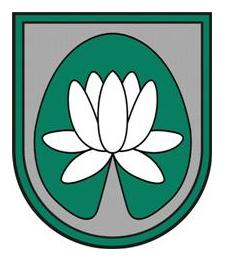 ATKLĀTA KONKURSA„BŪVPROJEKTU IZSTRĀDE PLŪDU RISKU UN KRASTA EROZIJAS NOVĒRŠANAI ĀDAŽU NOVADĀ”NOLIKUMSIdentifikācijas Nr.: ĀND 2017/21Ādažos2017Vispārējā informācijaIepirkuma identifikācijas numurs: ĀND 2017/21Pasūtītājs: Ādažu novada domePasūtītāja rekvizīti:Kontaktpersona iepirkuma procedūras jautājumos: Rita Šteina, tālr.: 67996298, e-pasts: rita.steina@adazi.lv;Kontaktpersona iepirkuma priekšmeta specifikas jautājumos: Mārīte Šketika, tālr.: 67996265, e-pasts: marite.sketika@adazi.lv.Informācija par iepirkumuIepirkums tiek veikts atbilstoši Publisko iepirkumu likumam, piemērojot atklāta konkursa procedūru.Iepirkuma Nolikums un visa ar iepirkumu saistītā publiskojamā informācija ir brīvi pieejami Pasūtītāja mājas lapā internetā www.adazi.lv. Iepirkuma ietvaros tiek slēgti šādi līgumi:Par būvprojektu izstrādi;Par autoruzraudzības nodrošināšanas darbiem (publiskas iepirkuma procedūras rezultātā pasūtītājam noslēdzot būvdarbu līgumu).Atklāta konkursa „Būvprojektu izstrāde plūdu risku un krasta erozijas novēršanai Ādažu novadā” (ĀND 2017/01) nolikums, tā grozījumi, kā arī iepirkuma komisijas sniegtās atbildes uz ieinteresēto piegādātāju uzdotajiem jautājumiem elektroniskā formā pieejamas Pasūtītāja interneta vietnē: www.adazi.lv. Tiek uzskatīts, ka visi ieinteresētie piegādātāji papildus informāciju ir saņēmuši brīdī, kad tā publicēta Pasūtītāja interneta vietnē:  www.adazi.lv. Ar konkursa nolikumu var iepazīties klātienē pie pasūtītāja pārstāvja (no pirmdienas līdz ceturtdienai: no plkst. 9.00 līdz 16.00, piektdienās: no 9.00 – 13.00) līdz 2017.gada 18.aprīļa plkst. 10.00 Ādažu novada Domē, 234. kab., Gaujas ielā 33A, Ādažos, iepriekš piesakoties pa tālruni: 67996298. Piedāvājuma iesniegšanas un atvēršanas vieta, datums, laiks un kārtībaPiedāvājums jāiesniedz līdz 2017.gada 18.aprīļa plkst. 10:00, iesniedzot personīgi Ādažu novada domē, Ādažos, Gaujas ielā 33A, 306.kabinetā (Kanceleja) 3.stāvā, vai atsūtot pa pastu. Pasta sūtījumam jābūt nogādātam norādītajā adresē līdz augstākminētajam termiņam. Piedāvājumu atvēršanas sanāksme notiks 2017.gada 18.aprīļa plkst.10.00 Ādažu novada Domē, Gaujas ielā 33 A, Ādažos, 2.stāvā, 234.kabinetā. Piedāvājumu atvēršanas sanāksme ir atklāta. Piedāvājumu atvēršanas sanāksmē iepirkuma komisija piedāvājumus atver to iesniegšanas secībā, nosaucot pretendentu, piedāvājuma iesniegšanas laiku, kopējo piedāvāto līgumcenu un citas ziņas, kas raksturo piedāvājumu. Pēc sanāksmes dalībnieka pieprasījuma iepirkuma komisija uzrāda finanšu piedāvājumu, kurā atbilstoši pieprasītajai finanšu piedāvājuma formai norādītas piedāvātās cenas. Piedāvājumu atvēršanas sanāksmes protokolu ieinteresētajām personām iepirkuma komisija nosūta 3 (trīs) darba dienu laikā pēc pieprasījuma saņemšanas. Piedāvājumi, kas iesniegti pēc šajā nolikumā noteiktā piedāvājumu iesniegšanas termiņa, netiks izskatīti un neatvērtā veidā tiks atdoti atpakaļ Pretendentam.Iepirkuma piedāvājumu vērtēšana notiek slēgtās komisijas sēdēs.Piedāvājuma noformēšanaPiedāvājums iesniedzams aizlīmētā, aizzīmogotā iepakojumā – 3 (trīs) eksemplāros (viens oriģināls un divas kopijas), klāt pievienojot visa piedāvājuma elektronisko versiju elektroniskajā datu nesējā. Uz piedāvājuma iepakojuma jābūt šādām norādēm:pasūtītāja nosaukums un adrese;Iepirkuma nosaukums un identifikācijas numurs;Atzīme „Neatvērt līdz 2017.gada 18.aprīļa plkst. 10:00”.Katrs piedāvājuma eksemplāra sējums sastāv no trim daļām:pretendenta atlases dokumenti, ieskaitot pieteikumu dalībai iepirkumā;tehniskais piedāvājums;finanšu piedāvājums.Visas piedāvājuma daļas iesniedzamas vienā sējumā. Dokumentiem jābūt cauršūtiem vai caurauklotiem. Auklu gali jāpārlīmē un jābūt norādei par kopējo lappušu skaitu piedāvājumā. Lapas jānumurē un tām jāatbilst satura rādītājam. Visi piedāvājumi jāievieto 4.1.punktā minētajā iepakojumā.Piedāvājumā iekļautajiem dokumentiem jābūt skaidri salasāmiem, bez labojumiem. Piedāvājums jāsagatavo latviešu valodā. Pretendents drīkst iesniegt tikai vienu piedāvājumu par visu pakalpojuma apjomu. Ja Pretendents iesniedz dokumentu kopijas, tās jāapliecina normatīvajos aktos noteiktajā kārtībā. Pretendents iesniedz parakstītu piedāvājumu. Ja piedāvājumu iesniedz personu grupa, pieteikumu paraksta visas personas, kas ietilps personu grupā. Ja piedāvājumu iesniedz personu grupa vai personālsabiedrība, piedāvājumā papildus norāda personu, kas konkursā pārstāv attiecīgo personu grupu vai personālsabiedrību, kā arī katras personas atbildības sadalījumu. Komisija pieņem izskatīšanai tikai tos Pretendentu iesniegtos piedāvājumus, kas noformēti tā, lai piedāvājumā iekļautā informācija nebūtu pieejama līdz piedāvājuma atvēršanas brīdim. Informācija par iepirkuma priekšmetuIepirkums nav sadalīts daļās.Iepirkuma priekšmets:plūdu un krasta erozijas risku apdraudējumu novēršana Ādažu novadā. Projektēšanas objekts - esošā aizsargdambja, tā būvju un sūkņu stacijas pārbūve (esošais aizsargdambis no A-1 (pik.00/00) līdz atjaunotajam posmam (pik.15/57), ūdens ielaides būve (pik. 00/18), sūkņu stacija Kārklu iela 12 (pie dambja pik. 14/00), aizsargdambja novadgrāvis ŪSIK 52112:28 un krājbaseins) kā arī Gaujas kreisā krasta nostiprinājumu izbūve (Gaujas kreisā krasta nostiprinājumi no A-1 līdz Ādažu Kultūras centram,atsevišķi posmi apdraudētajās vietās); plūdu un krasta erozijas risku apdraudējumu novēršama Ādažu novada Upmalās. Projektēšanas objekts - “Upmalas” un piegulošā teritorija no dambja līdz Gaujas krastam. Nav atļauta piedāvājumu variantu iesniegšana.Līguma izpildes termiņš – saskaņā ar Tehniskās specifikācijas prasībām.Projekts tiks pieteikts 5.1.1. specifiskā atbalsta mērķa “Novērst plūdu un krasta erozijas risku apdraudējumu pilsētu teritorijās” projektu atlases kārtā.Kvalifikācijas prasības pretendentiemPretendents tiks izslēgts no dalības Iepirkumā, ja tas atbildīs Publisko iepirkumu likuma 42. panta pirmās daļas izslēgšanas nosacījumiem pretendentu izslēgšanas gadījumi tiks pārbaudīti Publisko iepirkumu likuma 42.pantā noteiktajā kārtībā. Pretendents (t.sk. apakšuzņēmēji un katrs piegādātāju apvienības dalībnieks) ir reģistrēts atbilstoši normatīvo aktu prasībām. Pretendenta katra gada finanšu apgrozījums iepriekšējo trīs gadu periodā (2016.g., 2015.g. un 2014.g.) vismaz divas reizes pārsniedz piedāvāto kopējo līgumcenu (bez PVN). Attiecībā uz Pretendentiem, kas savu darbību tirgū (datums, kad reģistrēts komersants) uzsākuši vēlāk, katra gada finanšu apgrozījums nostrādātajā periodā vismaz divas reizes pārsniedz piedāvāto līgumcenu (bez PVN). Pretendents iepriekšējo 5 (piecu) kalendāro gadu laikā (2012., 2013., 2014., 2015., 2016. un 2017.gadā līdz piedāvājumu iesniegšanas termiņa beigām) kā ģenerāluzņēmējs ir izstrādājis un normatīvajos tiesību aktos noteiktajā kārtībā saskaņojis vismaz 2 (divus) pretplūdu/meliorācijas sistēmu aizsargdambju būvniecības būvprojektus, no kuriem:katrā būvprojektā projektētā aizsargdambja garums ir vismaz 1 km;vismaz vienā būvprojektā ir projektēta arī ūdens pārsūknēšanas stacija.Pretendents līguma izpildē var nodrošināt būvprojekta vadītāju, kuram ir atbilstošs spēkā esošs sertifikāts hidrotehnisko būvju projektēšanā, kā arī pieredze iepriekšējo 5 (piecu) kalendāro gadu laikā (2012., 2013., 2014., 2015., 2016. un 2017.gadā līdz piedāvājumu iesniegšanas termiņa beigām) būvprojekta vadītāja vai būvprojekta daļas vadītāja statusā vismaz viena pretplūdu/meliorācijas sistēmu aizsargdambja būvniecības būvprojekta izstrādē, kur projektētā aizsargdambja garums ir vismaz 1 km. Būvprojektiem, ar kuriem tiek apliecināta prasītā Pretendenta pieredze, ir jābūt atbilstoši normatīvo aktu prasībām saskaņotiem un akceptētiem būvvaldē (būvatļaujā izdarīta būvvaldes atzīme par projektēšanas nosacījumu izpildi) līdz piedāvājuma iesniegšanas dienai un vismaz 1 (viena) būvprojekta darbiem ir jābūt izpildītiem un pieņemtiem ekspluatācijā.Pretendenta iesaistītajiem ārvalstu speciālistiem ir jābūt izsniegtām licencēm, sertifikātiem vai citiem dokumentiem attiecīgo pakalpojumu sniegšanai (ja šādu dokumentu nepieciešamību nosaka attiecīgās ārvalsts normatīvie akti) un ārvalstu speciālistiem jāatbilst izglītības un profesionālās kvalifikācijas prasībām attiecīgas profesionālās darbības veikšanai Latvijas Republikā. Ja piedāvājumu iesniedz piegādātāju apvienība, kura uz piedāvājuma iesniegšanas brīdi nav juridiski noformējusi savu sadarbību saskaņā ar Komerclikumu, tai piedāvājumā ir jāiekļauj visu piegādātāju apvienības dalībnieku parakstīts saistību raksta (protokola, vienošanās, cita dokumenta) oriģināls vai apliecināta kopija, kas apliecina katra piegādātāju apvienības dalībnieka kompetenci un atbildības robežas un apņemšanos reģistrēt personālsabiedrību saskaņā ar nolikuma prasībām gadījumā, ja piegādātāju apvienība iegūs līguma slēgšanas tiesības. Ja piedāvājumu iesniedz personālsabiedrība, tad, tai piedāvājumā ir jāiekļauj personālsabiedrības līguma oriģināls vai apliecināta kopija vai izraksts, kā arī cita dokumenta (protokola, vienošanās, u.tml.) oriģināls vai apliecināta kopija, kas apliecina katra personālsabiedrības biedra kompetenci un atbildības robežas, un limitu, ja tas nav atspoguļots personālsabiedrības līgumā vai tā izrakstā. Iesniedzamie kvalifikācijas dokumentiPretendenta pieteikums dalībai iepirkumā atbilstoši Nolikumam pievienotajai formai (skatīt 2.pielikumu). Ja piedāvājumu kā Pretendents iesniedz personu grupa, tad pieteikumu paraksta visas personas, kas iekļautas grupā un pieteikumā norāda personu, kura pārstāv personu grupu iepirkumā.Pretendenta parakstītu izziņu (9.pielikums) par pretendenta finanšu apgrozījumu (bez PVN) iepriekšējos 3 (trīs) gados. Ja pretendents dibināts vai uzsācis darbību vēlāk – izziņu par faktiski nostrādāto laika periodu. Izziņai pievieno iepriekšējo trīs gadu (2016.g., 2015.g. un 2014.g.) apstiprināto bilanču kopijas un zvērināta revidenta atzinumu kopijas. Pretendents ir tiesīgs par 2016.gadu iesniegt operatīvos datus. Pretendenta pieredzes apraksts (skatīt 3.pielikumu), būvprojektu titullapu un ģenerālplānu lapu kopijas un pozitīvas pasūtītāju atsauksmes, tādā apjomā, lai iepirkuma komisija spētu konstatēt pretendenta pieredzes atbilstību 6.4.punktā noteiktajām prasībām. Atsauksmes iesniedzamas par katru 6.4.punkta prasībām atbilstoša būvprojekta izstrādi.Pretendenta piesaistītā būvprojekta vadītāja CV, kvalifikāciju un pieredzi apliecinošu dokumentu kopijas (skatīt 4., 5.pielikumu) tādā apjomā, lai iepirkuma komisija spētu konstatēt speciālista atbilstību 6.5.punktā noteiktajām prasībām. Attiecībā uz ārvalstu speciālistiem papildus jāiesniedz licences, sertifikāti vai citi dokumenti attiecīgo pakalpojumu sniegšanai (ja šādu dokumentu nepieciešamību nosaka attiecīgās ārvalsts normatīvie akti), kā arī Latvijas Republikas kompetentas institūcijas izsniegta profesionālās kvalifikācijas atzīšanas apliecība. Ja ārvalstu speciālistam šādas apliecības nav, jāiesniedz pretendenta apliecinājums par to, ka šis speciālists atbilst izglītības un profesionālās kvalifikācijas prasībām attiecīgas profesionālās darbības veikšanai Latvijas Republikā, un gadījumā, ja pretendentam tiks piešķirtas tiesības slēgt iepirkuma līgumu, līdz līguma noslēgšanai attiecīgais speciālists iegūs Latvijas Republikas kompetentas institūcijas izsniegtu profesionālās kvalifikācijas atzīšanas apliecību.Ja pretendents plāno iesaistīt līguma izpildē apakšuzņēmējus, nododot tiem pakalpojumu veikšanu vismaz 20 procentu vērtībā no kopējās iepirkuma līguma vērtības, tas iesniedz katra šāda apakšuzņēmēja apliecinājumu par gatavību piedalīties pakalpojumu sniegšanā, norādot tos pakalpojumus, kurus viņš paredz veikt (8.pielikums). Nolikuma 6.8.punktā minēto piegādātāju apvienības dokumentus. Nolikuma 6.9.punktā minētos personālsabiedrības dokumentus. Pretendenta apliecinājumu saskaņā ar 7.pielikumu, kurā norādīts pretendenta veicamo darbu apjoms procentos no kopējā pakalpojumu apjoma un katram apakšuzņēmējam nododamo darbu veidi (nododamā līguma daļa), kā arī katram apakšuzņēmējam nododamo darbu apjoms procentos (finansiālā vērtība) no kopējās iepirkuma līguma vērtības. Apliecinājumu noformē saskaņā ar paraugu 7. pielikumā un iesniedz arī tajā gadījumā, ja pretendents neplāno iesaistīt apakšuzņēmējus. Pasūtītājs pieņem Eiropas vienoto iepirkuma procedūras dokumentu kā sākotnējo pierādījumu kvalifikācijas prasībām. Ja piegādātājs izvēlējies iesniegt Eiropas vienoto iepirkuma procedūras dokumentu, lai apliecinātu, ka tas atbilst kvalifikācijas prasībām, tas iesniedz šo dokumentu arī par katru personu, uz kuras iespējām tas balstās, lai apliecinātu, ka tā kvalifikācija atbilst paziņojumā par līgumu vai iepirkuma procedūras dokumentos noteiktajām prasībām, un par tā norādīto apakšuzņēmēju, kura veicamo būvdarbu vai sniedzamo pakalpojumu vērtība ir vismaz 10 procenti no iepirkuma līguma vērtības. Piegādātāju apvienība vai personālsabiedrība iesniedz atsevišķu Eiropas vienoto iepirkuma procedūras dokumentu par katru tās dalībnieku. Eiropas vienotā iepirkuma procedūras dokumenta veidlapa pieejama: https://ec.europa.eu/tools/espd. Pasūtītājs ir tiesīgs jebkurā iepirkuma procedūras stadijā pieprasīt iesniegt pretendentam kvalifikāciju apliecinošus dokumentus, dodot termiņu to iesniegšanai ne ilgāk kā 5 (piecas) darba dienas.Tehniskā piedāvājuma iesniegšanas prasības un dokumentiIesniedzot piedāvājumu, Pretendents tajā iekļauj tehnisko piedāvājumu. Tehniskais piedāvājums jāsagatavo tādā detalizācijas pakāpē, lai iepirkuma komisija varētu secināt Pretendenta piedāvāto pakalpojumu izpildes kārtību un sasniedzamā rezultāta atbilstību pasūtītāja prasībām. Tehniskais piedāvājums sagatavojams brīvā formā, un tam jāatbilst 1.pielikumā esošajai Tehniskajai specifikācijai. Tehniskajā piedāvājumā jāiekļauj detalizēts pakalpojumu izpildes laika grafiks abu būvprojektu izstrādei. Tehniskajā piedāvājumā jāiekļauj arī informācija par autoruzraudzības pakalpojuma sniedzēju – vārds, uzvārds, kvalifikācija, kvalifikāciju apliecinoši doc., pieredze.Finanšu piedāvājuma iesniegšanas prasības un dokumentiFinanšu piedāvājums sagatavojams atbilstoši 10.pielikumā esošajai formai. Finanšu piedāvājumā visas cenas un summas jānorāda euro, aprēķinos jālieto cenas ar ne vairāk kā 2 (divām) zīmēm aiz komata. Finanšu piedāvājumam jābūt Pretendenta vadītāja vai pilnvarotās personas (pievienojama pilnvara) parakstītam. Finanšu piedāvājumā jāiekļauj pretendenta apliecinājums, ka pretendenta piedāvātajā līgumcenā ir iekļauti visi ar projektēšanas un autoruzraudzības pakalpojumu izpildi saistītie izdevumi (tostarp arī projektēšanas sarežģījumu vai būvniecības līguma termiņa pagarinājuma gadījumā).Piedāvājumu izvēles kritērijsKomisija slēgtā sēdē atver iesniegtos Piedāvājumus piedāvājumu iesniegšanas secībā.Piedāvājumu izvēles kritērijs – zemākā cena.Pielikumā:Tehniskā specifikācija un tās pielikumi;Pieteikuma forma;Pretendenta pieredzes apraksta forma;Speciālistu saraksta forma;Speciālistu pieredzes apraksta forma;Speciālistu apliecinājuma forma;Apakšuzņēmēju saraksta forma;Apakšuzņēmēju apliecinājumu forma;Apliecinājums par finanšu rādītājiem;Finanšu piedāvājuma forma;Līguma projekts.Adrese:Gaujas iela 33A, Ādaži, Ādažu novads, LV-2164Reģistrācijas Nr.90000048472Norēķinu konts:LV43TREL9802419010000Bankas kods:TRELLV22Tālrunis:67997350Fakss:67997828